Chapter 1, Answers to True/Make True:  The True/Make True questions are online at www.mhhe.com/qbd2018 > Student Edition > Chapter 1 > QA Templates. The QA templates include the true/make true and analysis questions. Students can email the questions and answers to their instructor.Write the word True in the space provided if the statement is true.  If the statement is not true, write the correct answer.QuickBooks 2018 can only run on personal computers with the Windows Vista operating system.	False, Windows 10, 7 and 8.1 operating systems can be used.QuickBooks 2018 can be installed on both individual and computer lab computers. False, individual computers only.  QuickBooks cannot be networked for a computer lab.If QuickBooks is activated, the Help menu shows Activate QuickBooks Desktop.False, if Activate QuickBooks is available on the Help menu, you have not activated QuickBooks. To verify that QB is activated, press the <F2> key when QuickBooks is open. The Product Information window appears and displays either ACTIVATED or NOT ACTIVATED based on the activation status. Creating a new company in QuickBooks is easy with Express screens.TrueYou can close the application you are working with if you single click with your mouse on the close button ().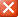 TrueIt is a good idea to regularly back up or save to the hard drive instead of external media such as a USB drive.False, it is a good idea to regularly backup or save to external media such as a USB drive.The new company that you created is a sole proprietorship. False, the new company is a corporation.A new company can be set up from the File menu’s Create Copy selection.False, the File menu’s section is New Company.The new company that you created orders checks from Intuit.False, the selection is No Thanks for ordering checks from Intuit.The software included with the book does not have a time limit.False, the software included with the book is accessible for 5 months.Analysis Questions:  How do you locate information about whether or not your software is activated? 	With a QB company open, press the function key <F2>. The Product Information window appears showing either ACTIVATED or NOT ACTIVATED.How long do you have to activate the software? 	Thirty days.After activating the software, what is the time period for accessing the QuickBooks Accountant 2018 software included with the textbook?5 months